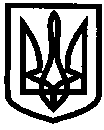 УКРАЇНАУПРАВЛІННЯ ОСВІТИІЗЮМСЬКОЇ МІСЬКОЇ РАДИХАРКІВСЬКОЇ ОБЛАСТІНАКАЗ25.03.2019											№111Про підсумки проведення І етапу Всеукраїнського фестивалю дружин юних пожежнихВідповідно до Положення про Всеукраїнський фестиваль дружин юних пожежних, затвердженого спільним наказом Міністерства надзвичайних ситуацій України та Міністерства освіти і науки, молоді та спорту України            від 27.09.2012 № 1223/1057, зареєстрованого в Міністерстві юстиції України 19.10.2012 за № 1761/22073, спільного наказу ГУДСНС України у Харківській області і Департаменту науки і освіти Харківської обласної державної адміністрації від 12.02.2019 №48/28 «Про проведення І та ІІ етапів Всеукраїнського фестивалю дружин юних пожежних», наказу управління освіти від 25.02.2019 року №83 «Про проведення І етапу Всеукраїнського фестивалю дружин юних пожежних» та з метою формування в учнів навичок поведінки в надзвичайних ситуаціях, залучення їх до вивчення історії пожежно-рятувальної справи, популяризації серед дітей і молоді здорового способу життя 25 березня 2019 року було проведено міський етап Всеукраїнського фестивалю дружин юних пожежних. В фестивалі взяли участь команди Ізюмської гімназії №1, ІЗОШ І-ІІІ ступенів №5, ІЗОШ І-ІІІ ступенів №6. Відповідно до рішення журі конкурсу,НАКАЗУЮ:1. Відзначити команди:І місце – команду Ізюмської гімназії №1 Ізюмської міської ради Харківської області,ІІ місце – команду Ізюмської загальноосвітньої школи І-ІІІ ступенів №6 Ізюмської міської ради Харківської області,ІІІ місце – команду Ізюмської загальноосвітньої школи І-ІІІ ступенів №5 Ізюмської міської ради Харківської області.2. Головному спеціалісту Філоновій Н.О. сприяти участі команди Ізюмської гімназії №1 Ізюмської міської ради Харківської області в зональному етапі змагань.09.04.2019 року3. Контроль за виконанням даного наказу покласти на начальника відділу змісту і якості освіти управління освіти Ізюмської міської ради Харківської області Васько Н.О..Начальник управління освіти				О.В. БезкоровайнийФілонова